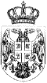             Pепублика Србија                                                                                     НАЦРТАутономна Покрајина ВојводинаОпштина Aпатин        ОПШТИНА АПАТИНСкупштина општине Апатин       број: 011 - 1/2021-I       Дана: ____.______ 2021. године    А П А Т И Н   На основу члана 20. став 1. тачка 4. и члана 32. став 1. тачка 6. Закона о локалној самоуправи („Службени гласник РС“, број 129/2007, 83/2014 – др.закон, 101/2016 – др.закон и 47/2018), члана 209. Закона о социјалној заштити („Службени гласник РС“, број 24/2011) и  на основу члана 40. тачка 6. Статута општине Апатин („Службени лист општине Апатин“, број 1/2019 и 21/2020 – исправка) Скупштина општине Апатин, на седници одржаној дана _____________ доноси:ОДЛУКУ О   СОЦИЈАЛНОЈ   ЗАШТИТИОПШТИНЕ   АПАТИНI ОСНОВНЕ ОДРЕДБЕЧлан 1.Предмет одлукеОдлуком о социјалној заштити општине Апатин (у даљем тексту: Одлука) утврђују се права на услуге социјалне заштите и мере материјалне подршке, услови и поступак остваривања ових права и услуга, права и обавезе корисника социјалне заштите, начин финансирања и обезбеђивања средстава као и друга питања од значаја за социјалну заштиту на нивоу локалне заједнице у складу са Законом о социјалној заштити.Социјална заштита, из става 1. овог члана, остварује се на начин који обезбеђује постизање најбољих могућих резултата у односу на расположива финансијска средства.Сви појмови у овој одлуци употребљени у граматичком мушком роду подразумевају и мушки и женски род.Члан 2.Социјалном заштитом из члана 1. ове Одлуке сматра се организована друштвена делатност од јавног интереса чији је циљ пружање помоћи и оснаживање за самосталан и продуктиван живот у друштву појединца и породице, као и спречавање настајања и отклањање последица социјалне искључености.Члан 3.Право на социјалну заштитуСоцијална заштита, на основу ове Одлуке, обезбеђује се држављанима Републике Србије који имају пребивалиште на територији општине Апатин, избеглим и интерно расељеним лицима која имају боравиштена територији општине Апатин.Социјална заштита се на основу ове Одлуке обезбеђује и лицима који се затекну на територији општине Апатин, ван свог пребивалишта или боравишта, а у стању социјалне потребе која неодложно захтева пружање услуге, односно обезбеђење социјалне заштите.Стањем социјалне потребе сматра се стање у коме је појединцу, односно породици, неопходна друштвена помоћ и подршка ради савладавања социјалних и животних тешкоћа и стварања услова за задовољење основних животних потреба, а не могу да их остваре својим радом, приходом од имовине или из других извора.II КОРИСНИЦИ ПРАВА И УСЛУГА СОЦИЈАЛНЕ ЗАШТИТЕЧлан 4.Корисници социјалне заштитеКорисник права на услуге социјалне заштите и мере материјалне подршке јесте појединац, односно породица која се суочава са препрекама у задовољавању потреба, услед чега не може да достигне или да одржи квалитет живота или која нема довољно средстава за подмирење основних животних потреба, а не може да их оствари својим радом, приходом од имовине или из других извора.Породицом у смислу остваривања права на мере материјалне подршке сматрају се супружници и ванбрачни партнери, деца и сродници у првој линији без обзира на степен сродства, као и сродници у побочној линији до другог степена сродства, под условом да живе у заједничком домаћинству.Лице које је закључило уговор о доживотном издржавању не може да оствари права на материјалну подршку из ове одлуке.Појединац, односно члан породице који је способан за рад,  уколико одбије понуђено запослење, радно ангажовање на привременим, повременим и сезонским пословима, стручно оспособљавање, преквалификацију или доквалификацију не може остварити право на материјалну подршку у временском трајању од годину дана. Изузетно, право на социјалну заштиту у складу са одредбама ове одлуке признаје се и:лицима који имају боравиште на територији општине Апатин, а која имају потребу за услугама социјалне заштите и мерама материјалне подршке;лицима која се нађу у скитњи или им је из других разлога потребно обезбедити право на социјалну заштиту;корисницима социјалних услуга који имају пребивалиште на територији друге општине/града, у складу са одредбама међуопштинског споразума о пружању услуга социјалне заштите (уколико је такав споразум потписан);страним држављанима и лицима без држављанства која имају потребу за социјалном заштитом, у складу са Законом и међународним уговорима;лицима која се нађу на територији општине Апатин ван свог пребивалишта у стању тренутне и изузетно тешке ситуације која захтева неодложно обезбеђење неког од права или услуга социјалне заштите утврђених овом Одлуком, може се пружити одговарајући вид социјалне заштите. Исплаћена средства из алинеје 5. става 5. овог члана се могу рефундирати од града на чијем подручју корисник има пребивалиште.III ПОСТУПАК ЗА ОСТВАРИВАЊЕ ПРАВА И УСЛУГАЧлан 5.ПоступакНа поступак за остваривање права на услуге социјалне заштите и мере материјалне подршке предвиђене овом одлуком, примењују се одредбе закона којим се уређује општи управни поступак, ако Законом о социјалној заштити није другачије одређено.О захтевима за остваривање права и услуга из ове Одлуке решава у првом степену Центар за социјални рад у Апатину.Члан 6.Услуге социјалне заштите из ове Одлуке за којима постоји потреба, а не могу их обезбедити, или их не могу обезбедити у потребном обиму, установе социјалне заштите које је основала Република Србија, Аутономна Покрајина Војводина, односно општина Апатин, набављају се од пружаоца услуге социјалне заштите који је за то лиценциран кроз поступак јавне набавке услуга социјалне заштите, у складу са законом.Члан 7.Остваривање свих права и услуга утврђених овом Одлуком врши се на основу посебних Правилника које доноси пружалац услуге на које сагласност даје општинско веће. Пружалац услуге дужан је да услугу пружа у складу са најбољим интересом корисника и прописаним стандардима у социјалној заштити.Члан 8.У зависности од социјално-економског статуса корисника, плаћање услуге може бити у целости или делимично из средстава корисника, његовог сродника или лица које је преузело обавезу плаћања трошкова пружања услуге и из буџета општине Апатин. Цену услуга утврђених овом одлуком одређује општинско веће.Члан 9.Поступак за остваривање права из ове Одлуке покреће се на захтев лица, односно његовог законског заступника или стараоца и по службеној дужности.Иницијативу за покретање поступка из ове Одлуке може поднети свако физичко или правно лице.Захтев у име породице подноси један пословно способан члан.Подносилац захтева дужан је да у захтеву унесе потпуне и истините податке за себе и чланове своје породице.Члан 10.Центар за социјални рад доноси решење о остваривању права и издаје упут за коришћење услуге.На решење из претходног става, може се изјавити жалба Општинском већу, у року од 15 дана од дана достављања, путем Центра – лично, поштом препоручено или на записник, без наплате таксе.Члан 11.О жалби на решење Центра за социјални рад, одлучује Општинско веће, у року од 30 дана.Жалба не одлаже извршење решења.Члан 12.Ревизију решења и упута о признатим правима и пруженим услугама из ове Одлуке врши, једном годишње, Центар за социјални рад.Члан13.Центар је дужан да води евиденцију о признатим правима и коришћењу услуга и доставља годишње извештаје о раду Општинском већу и надлежној општинској управи.IV ПРАВА НА МАТЕРИЈАЛНУ ПОДРШКУЧлан 14.Сврха и врсте мера социјалне подршкеПрава која обезбеђује Општина из области породично-правне и социјалне заштите сврставају се у права на материјалну помоћ и подршку појединцу и породици и она имају за циљ да се обезбеде егзистенцијалне потребе, превазиђу или ублаже неповољне животне ситуације и допринесе социјалној интеграцији појединца и породице.Овом Одлуком утврђују се следећа права на материјалну помоћ и подршку појединцу и породици:Право на сталну новчану помоћ;Право на једнократну помоћ у новцу и натури;Право на добровољно радно ангажовање;Право на бесплатан оброк;Право на опрему и превоз корисника;Право на путне трошкове и исхрану пролазника;Право на накнаду трошкова сахране;Право на смештај у прихватне станице и прихватилишта.Стална новчана помоћЧлан 15.Сврха и износ сталне новчане помоћиСтална новчана помоћ је материјална подршка коју појединцу или породици обезбеђује локална заједница јер није у стању да самостално превазиђе нарочито тешку животну ситуацију.Ово право признаје се појединцу или породици који својим радом, приходима од имовине или из других извора остварује приход мањи од прописаног цензуса за  новчану социјалну помоћ утврђеног Законом о социјалној заштити.Право из става 2. овог члана утврђује се у трајању до дванаест месеци.Преиспитивањем права, исто се продужава уколико се утврди да носилац права није превазишао процењену тешку животну ситуацију.Члан 16.Критеријуми права на сталну новчану помоћПоред критеријума из члана 15. става 2. ове Одлуке право на сталну новчану помоћ може да оствари:Појединац коме је потребна помоћ ради испуњавања услова за остваривање права на пензију или материјалну накнаду код Националне Службе за запошљавање;Дете чија су оба родитеља особе са физичким инвалидитетом и интелектуалним тешкоћама;Дете без родитељског старања на породичном смештају у сродничкој породици која не остварује право на хранитељску накнаду;Појединац који се разболи од тешке болести, односно породице чији се члан разболи од тешке болести;Ученик средње школе или студент за плаћање интернатског смештаја;Дете које живи са самохраним родитељем;Дете које нема услова за школовање, а показује изузетно добре резултате на пољу образовања;Појединци и породице у другим изузетно тешким ситуацијама по оцени стручног тима Центра за социјални рад.О праву на сталну новчану помоћ одлучује Центар за социјални рад ценећи околности случаја кроз Налаз и мишљење стручног радника, а нарочито да ли се пружањем других облика социјалне заштите може ефикасније постићи задовољавање потреба корисника.Једнократна помоћ у новцу или натуриЧлан 17.Сврха једнократне помоћиЈеднократну новчану помоћ као вид материјалне подршке могу користити појединац и породица, који се нађу у стању социјалне потребе, у случајевима везаним за задовољење основних животних потреба, а нарочито ради:Отклањања последица елементарних непогода:Обезбеђења трошкова за лечење;Привременог материјалног збрињавања младих особа које излазе из установа социјалне заштите или хранитељске породице;Побољшања услова становања и обезбеђења безбедног становања;Привременог збрињавања жртве породичног насиља;Обезбеђења огрева;Обезбеђења деце корисника права новчане социјалне помоћи или деце из породица ниског материјалног статуса кроз куповину књига, школског прибора, новогодишњих поклона, одеће, обуће, хране, средстава за хигијену и других потрепштина неопходних за основне животне потребе, материјалну помоћ која омогућава похађање наставе у природи и обезбеђује трошкове екскурзије;Отклањања тренутне материјалне тешкоће  која ремети редовно похађање припремног предшколског програма, похађања основне, средње школе, изузетно студирања;Обезбеђења задовољења основних животних потреба лицу које се налази под старатељском заштитом;Обезбеђења путних трошкова у висини карте јавног превоза за долазак и одлазак у Дневни боравак корисника из насељених места Општине са ниским материјалним статусом.У току календарске године појединцима или породицама ниског материјалног статуса могу се одобрити једнократне помоћи у натури у виду пакета хране или хигијенских пакета као материјална подршка.О праву на једнократну помоћ одлучује Центар за социјални рад ценећи околности случаја, кроз Налаз и мишљење стручног радника, а детаљније прецизирано у правилнику и критеријумима за доделу једнократне новчане помоћи који доноси Центар за социјални рад, а нарочито да ли се пружањем других облика социјалне заштите може ефикасније постићи задовољавање потреба корисника.Висина једнократне новчане помоћи утврђује се у зависности од потребе корисника и расположивих буџетских средстава.Износ једнократне новчане помоћи не може бити већи од просечне зараде по запосленом у јединици локалне самоуправе у месецу који претходи месецу у коме се врши исплата.Једнократна помоћ у новцу може се доделити кориснику  највише три пута у току календарске године, с тим да укупно додељена средства по овом основу не могу бити већа од троструке просечне зараде по запосленом у јединици локалне самоуправе у месецу који претходи месецу у коме се врши исплата.Поступак за остваривање и исплату једнократне новчане помоћи спроводи Центар за социјални рад, а поступак за остваривање права на помоћ у натури спроводи Комисија коју именује Општинско веће оштине АпатинЦентар за социјални рад Апатин доноси правилник са ближим условима и начином оставривања права на једнократну новчану помоћ на који Општинско веће даје сагласност. Накнада за добровољно радно ангажовањеЧлан 18.Накнада за добровољно радно ангажовањеНовчана накнада за добровољно радно ангажовање у локалној заједници припада радно способним лицима која су корисници новчане социјалне помоћи и радно способним лицима која се нађу у стању социјалне потребе.Центар за социјални рад проверава радну способност лица или члана породице и узима изјаву о томе да је сагласно да буде радно ангажовано и доноси решење о упућивању на добровољни рад.Центар за социјални рад са јавним предузећима, установама, месним заједницама и другим правним лицима потписује Протокол о сарадњи, чиме се омогућава радно ангажовање наведених лица.Накнада за један сат радног ангажовања се одређује у висини минималне нето зараде важеће у месецу исплате, утврђене од стране надлежног републичког органа.Средства за финансирање права на једнократну помоћ по основу добровољног радног ангажовања обезбеђују се у буџету општине Апатин.Ако лице упућено на добровољно радно ангажовање  неоправдано одбије ангажовање по основу става 1. овог члана, не може остварити ниједно право утврђено овом Одлуком у трајању од шест месеци.Ово право искључује /истовремено/ коришћење права на новчану социјалну помоћ.Право на бесплатан оброкЧлан 19.Право на бесплатан оброкПраво на бесплатан оброк има појединац неспособан за рад, особа са инвалидитетом, дете без родитељског старања, односно корисник код ког се процени да би необезбеђивање једног оброка знатно угрозило његово опште здравствено стање.Особама из става 1. овог члана се обезбеђује оброк једном дневно или број оброка у току месеца на ограничено време, које одређује Центар за социјални рад и које одговара времену које је потребно да исти изађе из неповољне животне ситуације.Право на бесплатан оброк ће се пружати у складу са Законом о јавним набавкама.Право на опрему и превоз корисникаЧлан 20.Право на опрему и превоз корисникаПраво на опрему за смештај у установу социјалне заштите или другу породицу има лице које се упућује у установу социјалне заштите или другу породицу, прихватну станицу или прихватилиште, а исту не може да обезбеди, нити му је могу обезбедити сродници који су по закону дужни да учествују у његовом издржавању.Опрема обухвата најнужнију одећу и обућу, средства за одржавање личне хигијене и друге нужне потрепштине, као и трошкове превоза корисника до установе, односно друге породице.Право на опрему корисника може се  признати у износу стварних трошкова, а највише до износа просечне нето зараде по запосленом, остварене у општини Апатин, познате у моменту одлучивања о праву.Висину средстава потребних за набавку опреме одређује стручни тим Центра за социјални рад Апатин. Право на путне трошкове и исхрану пролазникаЧлан 21.Сврха права, износ и критеријумиПраво на путне трошкове и исхрану пролазника признаје се лицу које се нађе на територији општине Апатин, ван свог пребивалишта /боравишта/ и које нема средстава за повратак у место пребивалишта и исхрану, коме треба обезбедити средства за одвођење у прихватилиште или прихватну станицу, односно установу у коју се враћа на смештај.Лицу из претходног става овог члана, које није у стању да се само врати у место пребивалишта/боравишта одређује се пратилац.Новчани износ за реализацију  овог права одређује се:за превоз, у висини стварних трошкова;за исхрану, до 50% од основице за утврђивање новчане социјалне помоћи за појединца, према Закону о социјалној заштити.Центар за социјални рад потражује средства за остварено право од Центра за социјални рад са подручја на коме лице има пребивалиште/боравиште.Право на трошкове сахранеЧлан 22.Право на трошкове сахране  може се признати:-	за лица без прихода смештена у установи социјалне заштите или у другој породици и који немају законских обвезника издржавања, или су исти ослобођени те обавезе, за чији смештај трошкове сноси буџет Републике Србије;-	за кориснике права на новчану социјалну помоћ из Месних заједница у којима нема месног самодоприноса за сахрањивање и који нема законских обвезника који су дужни да га издржавају, или су исти ослобођени те обавезе;-	за лица неутврђеног идентитета, непознатог пребивалишта/боравишта, које је нађено на подручју општине Апатин;-	за лица која имају сроднике за које је Центар за социјални рад утврдио да нису у могућности да сносе трошкове сахрањивања;-	изузетно, за лица која нису у систему социјалне заштите, а налазила су се у стању социјалне потребе по процени Центра за социјални рад.Накнада трошкова сахране одређује се у висини стварних трошкова учињених за набавку најниже цене погребног сандука, покрова и крста, трошкове превоза посмртних остатака, цене гробног места и прописане таксе.Право на смештај у прихватне станице и прихватилиштаЧлан 23.Право на трошкове смештаја у прихватилишту или прихватној станици остварује лице које је упућено на привремени смештај у наведене установе јер се нашло у различитим неповољним животним ситуацијама, које му онемогућују тренутни боравак у породици, због поремећених породичних прилика, или се налази у другим социјалним ризицима у којима је потребан хитан краткотрајни прихват или смештај до обезбеђивања адекватног облика заштите.Правом из претходног става обезбеђују се средства за плаћање трошкова смештаја прихватилишту или прихватној станици по основу смештаја, исхране, пружања адекватне помоћи и задовољавања актуелних потреба следећих корисника:деци и младима који су напуштени од родитеља или старатеља;деци и младима који се нађу у скитњи, просјачењу;деци и младима, одраслим и старим особама жртвама насиља, злостављања, занемаривања, трговине људима;особама изложеним другим социјалним ризицима.Члан 24.Смештај у прихватне станице и прихватилишта реализује се издавањем решења или упута од стране Центра за социјални рад.Члан 25.Услуга смештаја у прихватилишту и прихватној станици пружа се до успостављања другог одговарајућег облика заштите, најдуже до 30 дана.Смештај се може продужити, али не може бити дужи од 60 дана, уколико Стручни тим Центра процени да за то постоје оправдани разлози.V УСЛУГЕ СОЦИЈАЛНЕ ЗАШТИТЕЧлан 26.Сврха и врсте услуга социјалне заштитеУслуге социјалне заштите утврђене овом Одлуком су активности пружања подршке и помоћи појединцу и породици ради побољшања, односно очувања квалитета живота, отклањања или ублажавања ризика неповољних животних околности, развоја потенцијала и стварања могућности за самосталан живот појединца или породице, односно њихова социјализација и интеграција у друштвену заједницу.Овом Одлуком утврђују се следеће услуге социјалне заштите:Дневне услуге1.1 Дневни боравак за особе за физичким инвалидитетом и интелектуалним тешкоћама;1.2  Помоћ у кући;1.3. Лични пратилац детета;1.4. Услуге неодложних интервенција.Услуге подршке за самосталан живот2.1  Социјално становање у заштићеним условима;2.2 Заштићено становање за жртве породичног насиља;2.3 Становање уз подршку.3. Саветодавно-терапијске и социјално-едукативне услуге3.1 Саветовалиште за жртве породичног насиља;3.2 Клуб за децу и младе;3.3 Клуб за хранитеље.1.1 Дневни боравак за особе са физичким инвалидитетом и интелектуалним тешкоћамаЧлан 27. Дневни боравак је дневна услуга која се организује у наменском објекту који је стандардизован према Правилнику о ближим условима и стандардима за пружање услуга социјалне заштите.Члан 28.Сврха услуге дневног боравкаСврха услуга Дневног боравка је унапређење квалитета живота особама са инвалидитетом, њихов останак и задовољавање њихових потреба унутар породице, најприроднијег окружења, односно локалне заједнице, с једне стране, а са друге стране, да се особама са инвалидитетом пружи позитивно и конструктивно искуство боравка изван породице. На овај начин се омогућава одржавање и развој социјалних, психолошких и физичких функција и вештина како би се корисници што боље оспособили за самосталан живот а да се породици обезбеди слободно време за обављање других активности.Кроз услугу дневног боравка корисници у организованом окружењу, и уз потребан надзор задовољавају развојне потребе, стичу и развијају развојне животне вештине, личну и друштвену одговорност ради развоја самосталности, социјалних, сазнајних и других важних функција.Члан 29.Корисници услуге дневног боравкаУслуге дневног боравка доступне су одраслим особама са физичким инвалидитетом и/или интелектуалним тешкоћама који имају потребу за дневном негом, надзором и подршком у одржању и развијању њихових потенцијала односно очувању преосталих сачуваних способности.Члан 30.Услуге дневног боравка достпуне су корисницима осам сати дневно, и то од 07 – 15 часова.Период боравка корисника у дневном боравку зависи од њихових потреба и могућности, те услугу користе у складу са индивидуалним планом услуга.За кориснике који бораве више од четири сата пружалац услуге је дужан да им обезбеди један оброк.1.2 Помоћ у кућиЧлан 31.Услуга Помоћи у кући обезбеђује подршку особама са пребивалиштем на територији Општине Апатин,  у задовољавању свакодневних животних потреба, како би се унапредио или одржао квалитет њиховог живота и одгодио или спречио њихов одлазак из природне средине, односно окружења.Помоћ у кући пружа се када је породична подршка недовољна или није расположива, у складу са идентификованим индивидуалним потребама корисника који услед немоћи или смањених функционалних способности није у стању да живи без помоћи других лица у свом стану или кући.Члан 32.Услуга помоћи у кући доступна је:особама старијим од 60 година које имају ограничења физичких и психичких способности услед којих нису у стању да независно живе у својим домовима без редовне помоћи и подршке у активностима свакодневног живота, при чему је породична подршка недовољна или није расположива;одраслим особама које због лоших здравствених и социјалних разлога нису у стању да независно живе, односно да се адекватно старају о себи и воде бригу о свом домаћинству и који немају породичну подршку;особама са инвалидитетом које немају сроднике или сродници немају знања и вештина које су неопходне да се задовоље њихове свакодневне животне потребе као и потребе везане за укључивање у друштвени живот заједнице.Члан 33.Активности услуге помоћ у кући пружају геронтодомаћице и оне су усмерене ка одржавању и унапређењу квалитета живота корисника кроз: одржавање личне хигијене корисника, одевних предмета и постељине, хигијене стана, помоћ при кретању, одлазак лекару, припремање хране у стану/кући, загревање просторија, помоћ при задовољавању социјалних, културно-забавних и других потреба, посредовање у обезбеђивању различитих врста услуга, и друго, регулисано Правилником о пружању услуге.Члан 34.Средства за реализацију услуге се обезбеђују од средстава из буџета Општине Апатин и партиципације коју може да плаћа корисник услуге, као и на други начин у складу са Законом.Учешће корисника и његових сродника обавезних за издржавање у трошковима помоћи у кући одређује се решењем Центра за социјални рад, на основу мерила и критеријума које доноси надлежни орган локалне самоуправе.Посебним Правилником о пружању услуге помоћи у кући утврдиће се критеријуми и мерила за учешће корисника у трошковима услуге Помоћ у кући и цене услуге, што утврђује Скупштина Општине Апатин.Сродник који има законску обавезу издржавања корисника услуге Помоћ у кући учествује у плаћању услуге до износа утврђеног судском одлуком о издржавању корисника, односно до износа утврђеног судским поравнањем закљученим у складу са законом који уређује породичне односе, а највише до пуног износа цене услуге.Сродник који има законску обавезу издржавања корисника учествоваће са плаћањемпуног износа цене услуге утврђене на основу важеће скале.Уколико је корисник услуге Помоћ у кући склопио уговор о доживотном издржавању, или другом облику издржавања и помоћи, обавеза учешћа у финансирању трошкова услуга преноси се на даваоца издржавања у 100% износу.1.3 Лични пратилац дететаЧлан 35.Сврха услуге лични пратилацСврха ангажовања личног пратиоца је пружање одговарајуће индивидуалне практичне подршке детету ради укључивања у редовно школовање и активности у заједници, ради успостављања што већег нивоа самосталности.Услугу непосредно пружа лични пратилац детета кроз активности које се планирају и реализују у складу са индивидуалним потребама детета у области кретања, одржавања личне хигијене, облачења, храњења и комуникације са другима.Услуга се може користити до завршетка средње школе.Члан 36.Корисници услуге лични пратилац дететаЛични пратилац доступан је детету са инвалидитетом односно са сметњама у развоју, коме је потребна подршка за задовољавање основних потреба у свакодневном животу у области кретања, одржавања личне хигијене, храњења, облачења и комуникације са другима, под условима да је укључено у васпитно-образовну установу, односно школу, до завршетка средње школе.Члан 37.Активности личног пратиоца детета се планирају и реализују у складу са индивидуалним потребама детета, а на основу предвиђеног права на личног пратиоца у обрасцу Мишљења 3. Интерресорне комисије општине Апатин и сачињеног индивидуалног плана услуге за конкретно дете, од стране стручних лица Центра за социјални рад општине Апатин.Пружалац услуге, односно реализатор програмских активности, има најмање једног стручног радника.Непосредну услугу личног пратиоца пружа сарадник-лични пратилац детета.Стручну радник и сарадник-лични пратилац морају имати завршену обуку по акредитованом програму за пружање услуге личног пратиоца.Сарадник-лични пратилац не може бити члан породичног домаћинства у коме живи корисник, сродник у правој линији, као ни брат или сестра, односно брат или сестра по оцу или мајци корисника.1.4 Услуге неодложних интервенцијаЧлан 38.Услуге неодложних интервенција подразумевају:осигурање безбедног окружења за децу, одрасле и старе (жртве насиља);неодложно укључивање система социјалне заштите у случајевима вршења кривичних дела малолетника;благовремено упућивање корисника на услуге других система и других ресурса у локалној заједници.Члан 39.Услуге неодложних интервенција обезбеђују се кроз 24-часовну доступност Центра за социјални рад. Центар за социјални рад је у обавези да обезбеди услуге неодложних интервенција у складу са критеријумима приоритета реаговања, а у сарадњи са надлежним органима и службама које се ангажују по јасно утврђеним процедурама у разрешавању кризних ситуација.Начин координације активности на спровођењу ове услуге утврђује се Протоколом о сарадњи.Услуге неодложних интервенција пружа Центар за социјални рад уз обавезну сарадњу са другим надлежним органима и службама. Поступак за коришћење услуге спроводи Центар за социјални рад. 2.1  Социјално становање у заштићеним условимаЧлан 40.Услуга социјалног становања у заштићеним условима организује се и спроводи у три објекта лоцирана у Апатину и то у два објекта П+1 лоцирана у улици Др Младена Стојановића бр. 25 у којима је на располагању 10 гарсоњера, 2 двособна стана, два дневна боравка и вешерај, и једном приземном објекту лоцираном у улици Милоша Обилића бр. 95 у коме је на располагању 21 просторија, 5 купатила, 5 заједничких просторија намењених за одржавање личне хигијене и хигијене стана.Члан 41.Сврха ове услуге је трајније збрињавање појединца или породице кроз обезбеђивање стамбеног простора за квалитетнији живот, безбедног окружења и стручне помоћи и подршке која има за циљ да допринесе његовом осамостаљивању, радној активацији и самосталности у решавању животних проблема и тешкоћа у којима се нашао.Члан 42.Услуга социјалног становања у заштићеним условима доступна је:старим особама који немају породичну подршку или је она недовољна;пунолетним особама са физичким инвалидитетом и интелектуалним  тешкоћама која немају породично старање;младим особама које су као малолетна лица била под посебном заштитом државе (старатељство, хранитељство, смештај у установу социјалне заштите или другу породицу);самохраним родитељима са децом који немају стална месечна примања и нису стамбено обезбеђени;избегла и интерно расељена лица идруга лица по стручној процени Центра за социјални рад.Члан 43.Поред услова из члана 42.ове Одлуке, да би се стекли услови за признавање права на ову услугу појединац или породица треба да је у таквом статусу да не поседује стан или породичну стамбену зграду у власништву или сувласништву, и да је таквог материјалног статуса да не може да реши своје стамбено питање по другом основу, односно да нема средстава да закупи стан, нема месечна примања изнад минималне зараде и сл.Члан 44.       О објекту социјалног становања у заштићеним условима се стара домаћин социјалног становања који се бира из реда корисника социјалног становања по критеријумима за избор хранитељске породице.       Домаћин се стара о поштовању кућног реда, о одржавању заједничких просторија, очувању имовине у објекту и пружа помоћ и подршку корисницима у вези са правима и обавезама везаним за становање.Члан  45.        Корисници социјалног становања у заштићеним условима ослобађају се плаћања трошкова становања.       Корисници социјалног становања у заштићеним условима, у складу са Законом, учествују у плаћању комуналних услуга и других трошкова социјалног становања, а према правилнику, осим ако посебним актом није другачије утврђено.       О коришћењу услуге одлучује Центар за социјални рад и доноси Решење којим се утврђују права и обавезе корисника.2.2 Заштићено становање за жртве породичног насиљаЧлан 46.Заштићено становање за жртве породичног насиља обезбеђује се у посебном објекту – посебној стамбеној јединици у склопу Саветовалишта за спречавање породичног насиља.Члан 47.Сврха услуге из претходног члана ове Одлуке је да се жртва породичног насиља по хитном поступку измести из породице у којој је угрожена њена безбедност, здравље и живот, односно да се одмах након интервенције Тима за хитне интервенције Центра, прекине насиље над жртвом и да јој се обезбеди физичка и егзистенцијална сигурност, односно смештај, исхрана и здравствена заштита, а након тога и саветодавно-терапијска, правна помоћ и подршка.Члан 48.Право на ову услугу имају жртве породичног насиља уколико Тим за хитне интервенције Центра процени да је то у интересу и да је неопходно.Члан 49.Активности услуге Заштићено становање за жртве породичног насиља усмерене су поред обезбеђивања физичке и егзистенцијалне сигурности у партнерству са Саветовалиштем за спречавање породичног насиља на:медицинску асистенцију и рехабилитацију у сарадњи са локалним партнером – Домом здравља;психо-социјалну подршку жртви ради њеног ојачавања и изградње сопствене стратегије и организације живота без насиља;правну помоћ у оквиру које јој је омогућено да добије правне савете, савете везане за кривично процесуирање, помоћ при изради законских поднесака и заступање пред надлежним органима (Полиција, Тужилаштво и Судови);економску подршку и помоћ при укључивању у програме и активности које имају за циљ економско осамостаљивање.Члан 50.Услуга се пружа до успостављања другог одговарајућег облика заштите или оспособљавања за безбедан и самосталан живот не дуже од 90 дана.Изузетно боравак се може продужити на предлог стручног тима Центра и стручних радника ангажованих у непосредном раду са жртвом породичног насиља.2.3 Становање уз подршкуЧлан 51.Услуга Становања уз подршку обезбеђује се и реализује у посебном објекту односно посебној стамбеној јединици.У наведеном објекту обезбеђени су услови за реализацију ове услуге према Правилнику о ближим условима и стандардима за пружање услуга социјалне заштите.Члан 52.Сврха услуге Становање уз подршку је обезбеђивање одговарајућег смештаја, стручне помоћи и подршке за што потпуније осамостаљивање и укључивање корисника у заједницу, односно стицање што већег степена самосталности који кориснику омогућује квалитетнији живот.Члан 53.Услуга становања уз подршку намењена је особама са менталним и интелектуалним тешкоћама којима је потребан трећи или четврти ниво подршке и које немају тешкоће у кретању, односно немају тежи телесни инвалидитет, са навршених 15 година, дуготрајно.Члан 54.Услуга становања уз подршку остварује се реализацијом програмских активности којима се у складу са  проценама индивидуалних потреба корисника:осигурава безбедно окружење и надзире безбедност корисника;обезбеђује развој и очување потенцијала корисника што подразумева подршку у успостављању  и одржавању позитивних односа са лицима у окружењу, учествовање у раду окупационих и едукативних активности;пружа помоћ и подршка у задовољавању свакодневних животних потреба (овладавање практичним вештинама које се користе у свакодневном животу, а нарочито се  односе на припрему исхране, одржавање личне хигијене и хигијене становања, вођење домаћинства и познавање и коришћења ресурса заједнице);подршка у развоју самосталности у доношењу одлука и преузимању одговорности, старања о личним стварима, препознавање и решавање проблема и развој вештина за самозаштиту;обезбеђује окружење у којем су му доступне разноврсне, социјалне, образовне, здравствене, културно-забавне, спортске и рекреативне услуге у складу са идентификованим потребама корисника.Све активности реализују се у складу са сврхом услуге, карактеристикама корисника и корисничке групе и индивидуалних планова рада.Члан 55.За реализацију ове услуге као и за избор пружаоца услуге потребно је задовољење минималних структуралних и функционалних стандарда по Правилнику о ближим условима и стандардима и Закона о социјалној заштити.Члан 56.Финансирање се врши у складу са чланом 206. став 1. тачка 8. Закона о социјалној заштити.3.1 Саветовалиште за жртве породичног насиљаЧлан 57.Услуга Саветовалишта за жртве породичног насиља обезбеђује се и реализује у одговарајућим пословним просторијама које одговарају прописаним минималним стандардима, а која је организована у склопу Заштићеном становања за жртве породичног насиља.Члан 58.Сврха ове услуге јесте оснаживање жртава породичног насиља у смислу ублажавања и превазилажења последица насиља и успостављања доживљаја сигурности и контроле, препознавање унутршњих снага и враћања базичног поверења у сопствене вредности, способности и самопоштовање, излазак из изолације, обнављање поверења у друге особе и обнављање контаката са особама од значаја.Члан 59.Услуга Саветовалишта намењена је:корисницима услуге Заштићено становање за жртве породичног насиља;жртвама изложеним насиљу у партнерским односима;деци, младим одобама, одраслим и старим особама који су изложени или су претрпили породично насиље;жртвама које су прекинуле насилни однос, којима је потребна стручна помоћ и подршка;жртвама насиља које се налазе у поступцима институционалне заштите.Поред наведених лица из става 1. овог члана услуге саветовалишта могу користити и лица по препоруци или упуту Центра за социјални рад, институција образовања, здравствене заштите, правосудних органа и особе које самоиницијативно затраже стручну помоћ.Члан 60.Кроз саветодавно-терапијске услуге реализују се активности које доприносе:оснаживању и успостављању осећаја сигурности код жртве;припреми жртве за дугорочно решавање њеног проблема;оспособљавању жртве да идентификује своја осећања у вези са насиљем, насилником и собом кроз индивидуални рад (рад на осећањима);идентификовању ситуације опасности у којима се нашла жртва, односно у којима се поново може наћи (рад на изградњи безбедности);информисању жртве о њеним правима и о ресурсима који су доступни у заједници;препознавању сопствених снага жртве, сопствене способности за излазак из насиља и живот без њега;разумевању да је насилник искључиво одговоран за насиље (рад на вредносним ставовима);изградњи самопоштовања и самопоуздања жртве;ублажавању, превазилажењу последица, трауме насиља, враћање нарушеног доживљаја сигурности и контроле, нарушеног базичног поверења и личних граница те умањеног самопоштовања;превазилажењу симптома анксиозности, страхова, депресије, психосоматских тегоба и др.;ресоцијализацији жртве, излазак из изолације, обнављање изгубљеног поверења и успостављање покиданих веза и контаката са особама од личног значаја.3.2 Клуб за децу и младеЧлан 61.Сврха ове услуге јесте да се применом разноврсних активности омогући корисницима да превенирају настанак или развој одређених  проблема, унапреде компетенције и развију социјалне и животне вештине за решавање проблема, као и да побољшају своје социјално функционисање.Сврха третмана је достизање позитивне промене у понашању и односима и отклањање последица неповољних околности применом структурисаног програма рада са корисничким групама с обзиром на врсте проблема.Члан 62.Корисници ове услуге су:деца и млади узраста од 7 до 18 година који манифестују проблеме у понашању, које упути орган старатељства;деца и младу израста од 14 до 18 година односно до 21 године по одлуци тужилаштва или судова у оквиру примене васпитног налога, васпитне мере или посебне обавезе.Услуга је намењена деци и младима у ситуацијама када су им услед породичних, социјалних и других животних околности угрожени здравље, безбедност и развој, односно ако је извесно да без подршке система социјалне заштите не може да достигне оптималан ниво развоја.Члан 63.Активности које се реализују у оквиру Клуба су саветовање, едуковање, помоћ при образовању и стручном оспособљавању, рекреативне, креативне и активности конструктивног слободног времена, рад са породицом корисника са циљем унапређења родитељских и старатељских компетенција.Активности ове услуге реализују се у групи, у форми групног рада који је погодна форма за социјално учење и кроз индивидуални рад са корисником ако се процени да је то у складу са његовим потребама.3.3 Клуб за хранитељеЧлан 64.Сврха ове услуге јесте препознавање потреба деце која се налазе на хранитељском смештају, очување и развијање њихових потенцијала и вештина, помоћ у решавању проблема и адаптацији на новонастале околности, као и помоћ хранитељима и континуирана подршка.Члан 65.Сврха третмана јесте боља адаптација деце у хранитељским породицама, помоћ хранитељима на очувању капацитета и вештина, а све у циљу унапређења квалитета усуге.Члан 66.Корисници ове услуге су:хранитељске породице са лиценцом које се баве хранитељством;деца која се налазе на породичном смештају имлади у процесу осамостаљивања.Услуга Клуб за хранитеље је саветодавна, социо-едукативна услуга социјалне заштите и намењена је деци и младима који се налазе на хранитељском смештају и хранитељским породицама, односно хранитељима, у циљу популарисања хранитељства, пружања додатне подршке и за унапређење рада хранитеља и подршке оптималном развоју деце на хранитељском смештају.Члан 67.Активности које се реализују у оквиру Клуба односе се на социјализацију, едукацију и саветовање и то кроз:Психолошко саветовање (индивидуално и групно) и психосоцијалну подршку;Ресоцијализацију (психосоцијалне радионице, едукативне радионице, едукативне филмове и друго.).Кроз ове активности ради се и са хранитељима, а све у циљу развијања родитељских вештина и повећање капацитета кроз саветодавни рад.VI ОБЕЗБЕЂИВАЊЕ СРЕДСТАВА ЗА РАД ЦЕНТРА И РЕАЛИЗАЦИЈУ ПРАВА И УСЛУГА УТВРЂЕНИХ ОДЛУКОМЧлан 68.Средства за остваривање права на материјалну подршку и пружање услуга из ове одлуке обезбеђује се из буџета општине Апатин, учешћа корисника и лица која су у складу са законом дужна да учествују у њиховом издржавању, путем пројеката, од донатора, као и уступањем имовине и из других извора и складу са законом.Имовина намењена социјалној заштити може се искористити искључиво за обезбеђење услуга социјалне заштите.Средства за обезбеђивање права на услуге социјалне заштите предвиђене овом Одлуком обезбеђују се и из наменских трансфера буџета Републике Србије у складу са Законом о социјалној заштити и Уредбом о наменским трансферима.Општина врши финансирање права на материјалну подршку и пружање услуга из ове Одлуке, у складу са уговорима о финансирању које закључује Општина са Центром за социјални рад и пружаоцима услуга.На број и структуру стручних радника потребних за извршење послова из ове Одлуке сагласност даје Општинско веће.Члан 69.Наручивање услуга путем јавне набавкеПружање услуга социјалне заштите из ове Одлуке за коју су, од стране Министарства рада, запошљавања, борачких и социјалних питања Правилником о ближим условима и стандардима за пружање услуга социјалне заштите, прописани стандарди за пружање услуга, поверава се овлашћеном пружаоцу услуге изабраном у поступку јавне набавке у складу са Законом о социјалној заштити и Законом о јавним набавкама.Члан 70.Уговор о јавној набавциУговор о јавној набавци услуге закључује се између наручиоца услуге и одабраног овлашћеног пружаоца услуге социјалне заштите и њиме се обавезно уређује начин плаћања, праћење и трајање пружања услуге, начин извештавања и услови раскида уговора.Члан 71.Наручивање услуга путем конкурсаУслуге социјалне заштите за које нису прописани стандарди обезбеђују се путем јавног конкурса, а права и обавезе локалне самоуправе и изабраног пружаоца услуге регулишу се уговором.Обавезни елементи уговора се односе на дефинисање садржине услуге, начина и динамике плаћања, трајања услуге, извештавање о пруженим услугама и услове за раскид уговора.VII УНАПРЕЂЕЊЕ СОЦИЈАЛНЕ ЗАШТИТЕЧлан 72.Програми за унапређење социјалне заштитеОпштина Апатин утврђује годишњи програм мера и активности за подстицај и развој постојећих и нових услуга социјалне заштите у складу са стратегијом коју доноси Влада Републике Србије и стратешким документима општине.Члан 73.Савет за социјалну заштитуЗа потребе унапређења социјалне заштите општине Апатин, Општинско веће, у складу са Статутом општине, оснива Савет за социјалну заштиту као међусекторско саветодавно тело.Члан 74.Надлежност за усвајање програмаПрограм унапређења социјалне заштите усваја Скупштина општине на предлог Савета за социјалну заштиту.Члан 75.Средства за финансирање програмаСредства за финансирање програма унапређења социјалне заштите, укључујући и средства за примену, праћење и процену ефеката програма обезбеђују се у буџету општине Апатин.Члан 76.Праћење и процена квалитета пружања услуга и праваПоступак праћења и процена квалитета услуга и остваривање материјалне подршке вршиће посебно радно тело које ће формирати Општинско веће општине Апатин.VIII ПРЕЛАЗНЕ И ЗАВРШНЕ ОДРЕДБЕЧлан 77.На поступак за коришћење услуга и остваривање материјалне подршке примењују се одредбе Закона о општем управном поступку, ако Законом о социјалној заштити није другачије одређено.Члан 78.Посебни правилници чије је доношење прописано овом Одлуком биће донети у року од три месеца од ступања на снагу ове Одлуке. Поступци за остваривање права и пружање услуга социјалне заштите који нису окончани до почетка примене ове Одлуке окончаће се по одредбама старе Одлуке.Члан 79.Даном ступања на снагу ове Одлуке престаје да важи Одлука о социјалној заштити општине Апатин („Службени лист општине Апатин“, бр. 13/2015).Члан 80.Ова Одлука ступа на снагу осмог дана од дана објављивања у „Службеном листу општине Апатин“.ПРЕДСЕДНИК СКУПШТИНЕ ОПШТИНЕ                                                                      Милан Шкрбић